717 W. Market, Suite 1, Louisville, KY 40202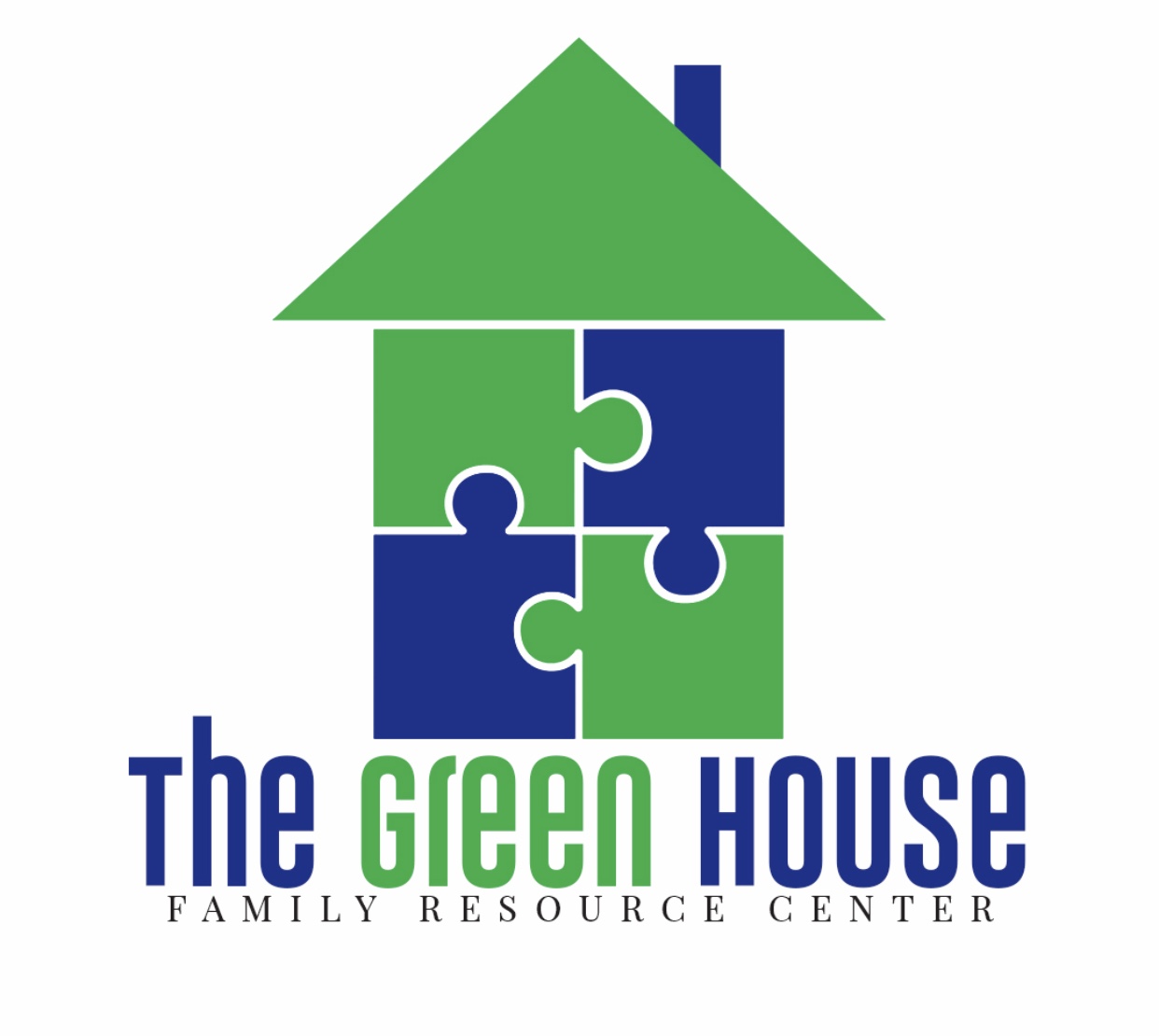 Phone: (502) 855-3290Email: Info@greenhousefamilies.comINTAKE INTERVIEW INFORMATIONThe Green House Family Resource Center provides comprehensive and wrap around services for families, including a supervised and safe environment for children to spend quality time with their parents, individual and group therapy, as well as group classes.  We strive to treat all parties equally with respect and privacy, always considering what is in the best interest of the children.  Attached is our application for services. Please take the time to complete the attached paper work as fully and accurately as you can. The information helps us better understand your family, situation and children’s needs. Please know that personal, identifying information is kept in the strictest confidence. If you have special circumstances or requests, this form and the intake interview is your opportunity to make it known.Your cooperation is greatly appreciated. Our primary concern is your children. We believe children have a right to a safe and healthy relationship with their parents. We strive to always provide such an environment. After completion of this paperwork, a staff person will contact you to answer any questions you may have and set up your intake interview.  Each family is required to do a brief intake interview/orientation with our director or owner.  This is an opportunity to share your story, concerns and parenting needs, to learn exactly how our program works, and to orient you to your rights and responsibilities within the program. Be sure to bring any court documents or relevant paperwork with you. We are excited that you have chosen The Green House, where we are child-centered and family-focused. We look forward to serving and growing with you.  Welcome to our House!Preliminary Questions:When was the date of the last contact with the child(ren)? ________________________________________________________________________What is the understanding of the reasons why you were referred to The Green House? (check all that apply) Allegations, threats or history of violence/stalking    	    Alcohol or Substance Abuse History Child Abuse Allegations					    Neglect/Threatening Sexual Abuse Allegations				    Inconsistent/Unreliable Person or Place Lack of Access/Alienation of the child(ren)		    Poor Parenting Skills Abduction Risk (threatened or attempted)		    Homelessness or Displaced Family       Other: _____________________________________Is the child(ren) aware of the court order and why they are coming to Ace’s Place?  Yes   NoWhat do you anticipate the child(ren)’s response to coming to Ace’s Place? (happy, sad, scared, angry, shy, etc.) _________________________________________________________________What can we do to make this a good experience for them? ________________________________________________________________________________________________________________________________________________________________Custodial Party: Please review with your children the handout “How to Prepare your Children for Visitation”INTAKE APPLICATION FOR SERVICESYour Information Full Name: __________________________________________________ Preferred Name:__________________Address: ___________________________________________ City_______________________ Zip __________Cellphone: (_______) _____________________   Alternate Phone: (_______) _____________________ Email: ___________________________________________________________________Attorney: ________________________________  Your Social Security #________________________________What is your relation to the child(ren)?     __________________________________________________________Child(ren)’s DemographicsChild’s Full Name: _________________________________________  	Current Age: _____________Name child prefers to be called: _______________________________	Race/Ethnicity: __________	Gender: ________ 	Date of Birth: _______/_______/________Child’s Full Name: _________________________________________  	Current Age: _____________Name child prefers to be called: _______________________________	Race/Ethnicity: _________	Gender: ________ 	Date of Birth: _______/_______/________Child’s Full Name: _________________________________________  	Current Age: _____________Name child prefers to be called: _______________________________	Race/Ethnicity: _________	Gender: ________ 	Date of Birth: _______/_______/________Child’s Full Name: _________________________________________  	Current Age: _____________Name child prefers to be called: _______________________________	Race/Ethnicity: _________	Gender: ________ 	Date of Birth: _______/_______/________Who does the child currently live with? ___________________________________________________What is their relation to the child?   (Circle as many as apply)      Mother      Father     Grandparent     Other Family Member       Foster Parent     Legal Guardian/Custodian	If this person someone other than you or a parent, please list their name(s) and phone number here: 		Name: _______________________________________________ # (_______) _____________________Parental Demographics1st Parent or Mother’s full name: _________________________________________________________________1st Parent or Mother’s address: __________________________________________________________________1st Parent or Mother’s best numbers: (_______) _____________________ (_______) _____________________ 1st Parent or Mother’s Email: ___________________________________________________________________1st Parent or Mother’s Attorney: ________________________________ Social Security #___________________2nd Parent or Father’s full name: _________________________________________________________________2nd Parent or Father’s address: __________________________________________________________________2nd Parent or Father’s best numbers: (_______) ____________________      (_______) _____________________ 2nd Parent or Father’s email: ____________________________________________________________________2nd Parent or Father’s Attorney: ________________________________ Social Security #___________________Court and Case Info:Family Court Division: _____________		Family Court Case Number: ____________________________Judge: ________________________________	Child’s Attorney/GAL: _________________________________Worker’s name: _______________________________________ Phone Number: (______) _________________Worker’s Agency (circle one):    Child Protective Services (CPS)  	    Family Court         KIPDA 	  other agency Services Needed: 1-on-1 Supervised Visitation      	  Monitored Visitation 		 Facilitated Child ExchangesHas the family ever used a supervised visitation or exchange center in the past?     Yes     NoIf so, where and when? ______________________________________________________________How did you hear about our center? ___________________________________________________________Is there a court order for visitation or exchanges?      Yes      NoIf no court order, is already an agreement on set schedule?    Yes      NoSafety Concerns:Is there a history of violence? 	 Yes    No 	 If so, when was last incident: ___________________________Is there an active or expired DVO (long term)?       Yes   No     Effective Dates: ________________________Is there an active or expired EPO (short term)?     Yes   No       Effective Dates: ________________________Is there any “no contact” order?	   Yes   No	  Effective Dates: ________________________Has violence been threatened?    Yes   No       Has violence been attempted?   Yes   No       If there is a court order or agreement regarding visits and exchanges, what is it? Be specific.Please list any special needs or requests your family may have: ______________________________________________________________________________________________________________________________________________________________________________________Does the child have a history of mental illness?   Yes   NoDoes the child have a history of substance abuse?  Yes   NoDoes either parent have a history of mental health diagnosis?  Yes   NoDoes either parent have a history of substance abuse?  Yes   NoHow soon would you like services to start: ____________________________________________________Concerns/Suggestions:       Every family is different. We understand that and take an individualized approach to serving our families. If there are things the child(ren) would like or need at the center (crafts, games, special toy, etc), please do not hesitate to let us know. We also are available to let the child(ren) tour the center before the first visit or exchange to help with the transition. We also offer other services, such as individual therapy, group therapy, parenting classes, parents’ day out activities, programming and classes for kids and room rentals for small birthday parties and other events during hours the Visitation and Exchange Center is closed. Be sure to ask for more info or check the website www.greenhousefamilies.com. If you have any suggestions or concerns you would wish to share, please do so here:. By signing, I agree to participate in The Green House family services, which includes following policies and rules to create a safe environment for parent-child interaction. I certify that the information given above is true and complete and I understand that misrepresentation and/or withholding of information will result in the rejection of this application or my dismissal as a client if discovered after services begins. I further understand the court will be notified of this dismissal and that this may affect the visitation or custody of my children. Lastly, I understand The Green House is an independent agency and can make no promises or guarantees relating to visitation, exchanges or court matters. ______________________________________________		____________________________Printed Name 								Phone______________________________________________		____________________________Signature 								Best Time to Reach YouToday’s Date: __________________________________________________________________________________			Staff Signature  & Date                          